Wheels to Woods APPLICATION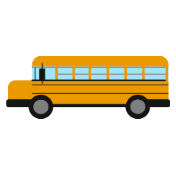 Applications are accepted at any time and reviewed in about a weekApplicants must answer ALL questionsThank you for completing the Wheels to Woods Application!Please email this application (word document or pdf) to:admin@wheelstowoods.org. What’s Next?You will be notified within about a week if your trip has been accepted to receive a reimbursement.If the trip has been accepted, you will be required to submit both a post-trip Report Form (found on website and emailed to you) and a post-trip Invoice.Great photos help us obtain funding for Wheels to Woods. Please share photos after your trip if you are able!After, a reimbursement check will be mailed to the address requested on the Report FormQuestions? Email the current Huron Pines AmeriCorps W2W administer at admin@wheelstowoods.org or program lead Mike Smalligan at smalliganm@michigan.govWheels to Woods is a partnership of the Department of Natural Resources, Huron Pines AmeriCorps, the Michigan Tree Farm Committee, and the Michigan Forest Products Council.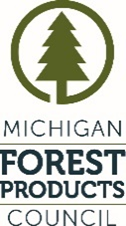 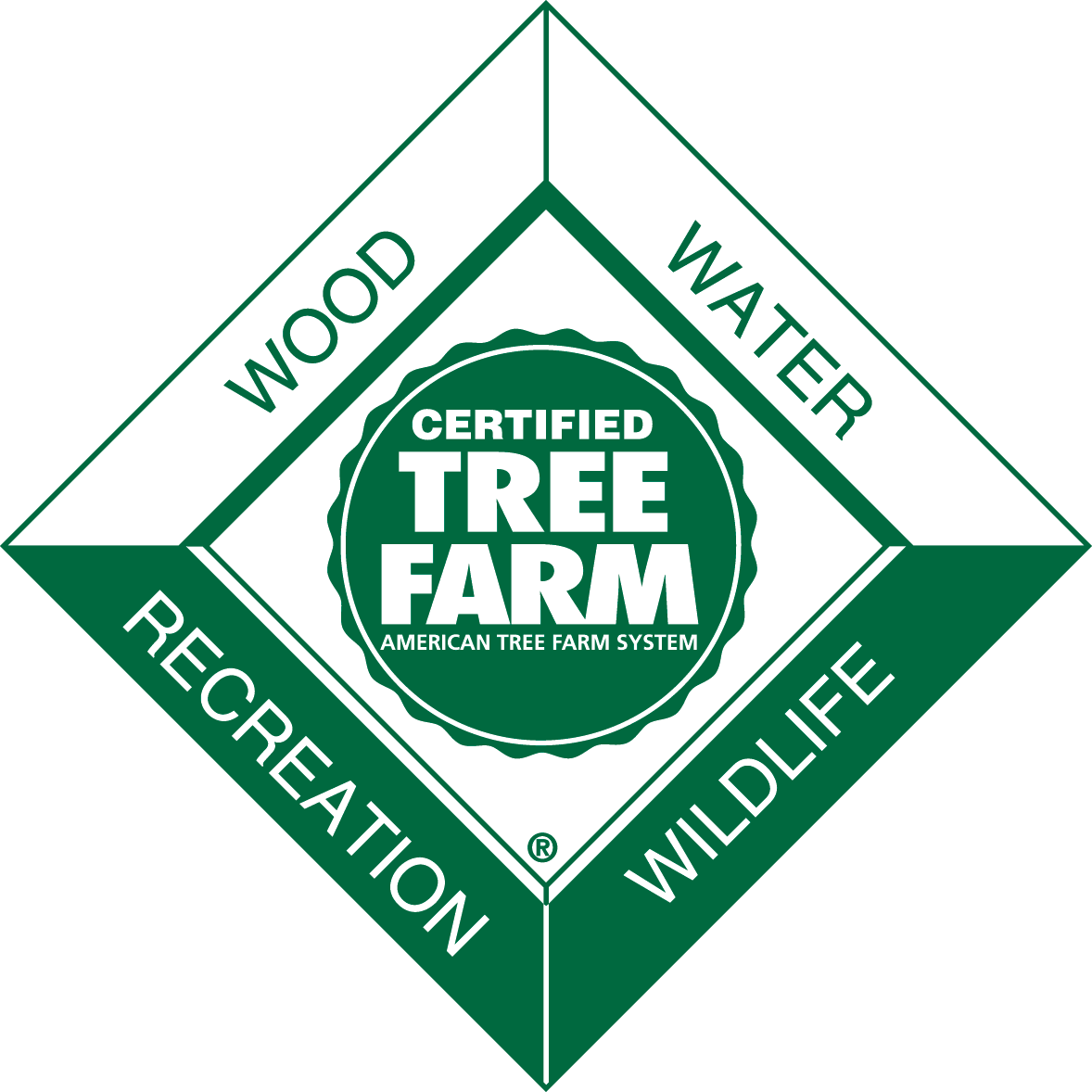 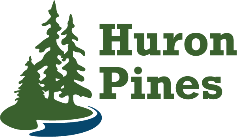 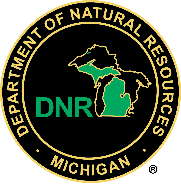 Date of ApplicationDate of ApplicationDate of ApplicationDate of ApplicationDate of ApplicationDate of ApplicationDate of ApplicationDate of Field TripDate of Field TripDate of Field TripDate of Field TripDate of Field TripSchool NameSchool NameSchool NameSchool NameSchool NameComplete School Mailing Address (Street, City, State, Zip Code, County)Complete School Mailing Address (Street, City, State, Zip Code, County)Complete School Mailing Address (Street, City, State, Zip Code, County)Complete School Mailing Address (Street, City, State, Zip Code, County)Complete School Mailing Address (Street, City, State, Zip Code, County)Complete School Mailing Address (Street, City, State, Zip Code, County)Complete School Mailing Address (Street, City, State, Zip Code, County)Teacher NameTeacher NameTeacher NameTeacher NameTeacher NameTeacher EmailTeacher EmailTeacher EmailTeacher EmailTeacher EmailTeacher Cell PhoneTeacher Cell PhoneNumber of StudentsGrade of StudentsGrade of StudentsGrade of StudentsGrade of StudentsGrade of StudentsNumber of Teachers Number of Teachers Number of ChaperonesNumber of ChaperonesNumber of ChaperonesNumber of BusesRequested AmountRequested AmountAmount per Student (requested / students)Amount per Student (requested / students)Amount per Student (requested / students)Amount per Student (requested / students)Amount per Student (requested / students)Amount per Student (requested / students)Amount per Student (requested / students)Additional Costs (food, fees, etc.)Additional Costs (food, fees, etc.)Additional Costs (food, fees, etc.)Location of Field Trip (Please list the name of the forest, owner of the forest, and its location)How far away is the location from the school? _________ milesHow many hours will be spent at the trip location? _________ hoursIs the trip visiting a forest products company?   Yes    No  Does your school or another school own the forest you are visiting?  Yes    No  Location of Field Trip (Please list the name of the forest, owner of the forest, and its location)How far away is the location from the school? _________ milesHow many hours will be spent at the trip location? _________ hoursIs the trip visiting a forest products company?   Yes    No  Does your school or another school own the forest you are visiting?  Yes    No  Location of Field Trip (Please list the name of the forest, owner of the forest, and its location)How far away is the location from the school? _________ milesHow many hours will be spent at the trip location? _________ hoursIs the trip visiting a forest products company?   Yes    No  Does your school or another school own the forest you are visiting?  Yes    No  Location of Field Trip (Please list the name of the forest, owner of the forest, and its location)How far away is the location from the school? _________ milesHow many hours will be spent at the trip location? _________ hoursIs the trip visiting a forest products company?   Yes    No  Does your school or another school own the forest you are visiting?  Yes    No  Location of Field Trip (Please list the name of the forest, owner of the forest, and its location)How far away is the location from the school? _________ milesHow many hours will be spent at the trip location? _________ hoursIs the trip visiting a forest products company?   Yes    No  Does your school or another school own the forest you are visiting?  Yes    No  Location of Field Trip (Please list the name of the forest, owner of the forest, and its location)How far away is the location from the school? _________ milesHow many hours will be spent at the trip location? _________ hoursIs the trip visiting a forest products company?   Yes    No  Does your school or another school own the forest you are visiting?  Yes    No  Location of Field Trip (Please list the name of the forest, owner of the forest, and its location)How far away is the location from the school? _________ milesHow many hours will be spent at the trip location? _________ hoursIs the trip visiting a forest products company?   Yes    No  Does your school or another school own the forest you are visiting?  Yes    No  Location of Field Trip (Please list the name of the forest, owner of the forest, and its location)How far away is the location from the school? _________ milesHow many hours will be spent at the trip location? _________ hoursIs the trip visiting a forest products company?   Yes    No  Does your school or another school own the forest you are visiting?  Yes    No  Location of Field Trip (Please list the name of the forest, owner of the forest, and its location)How far away is the location from the school? _________ milesHow many hours will be spent at the trip location? _________ hoursIs the trip visiting a forest products company?   Yes    No  Does your school or another school own the forest you are visiting?  Yes    No  Location of Field Trip (Please list the name of the forest, owner of the forest, and its location)How far away is the location from the school? _________ milesHow many hours will be spent at the trip location? _________ hoursIs the trip visiting a forest products company?   Yes    No  Does your school or another school own the forest you are visiting?  Yes    No  Location of Field Trip (Please list the name of the forest, owner of the forest, and its location)How far away is the location from the school? _________ milesHow many hours will be spent at the trip location? _________ hoursIs the trip visiting a forest products company?   Yes    No  Does your school or another school own the forest you are visiting?  Yes    No  Location of Field Trip (Please list the name of the forest, owner of the forest, and its location)How far away is the location from the school? _________ milesHow many hours will be spent at the trip location? _________ hoursIs the trip visiting a forest products company?   Yes    No  Does your school or another school own the forest you are visiting?  Yes    No  Will a natural resource professional participate? (ex: forester, biologist, park interpreter, etc.)  Yes    No  Will a natural resource professional participate? (ex: forester, biologist, park interpreter, etc.)  Yes    No  Will a natural resource professional participate? (ex: forester, biologist, park interpreter, etc.)  Yes    No  If yes, please provide the natural resources professional’s Name(s):  Email(s): Are they trained in Project Learning Tree (PLT)?   Yes    No    UnsureIf yes, please provide the natural resources professional’s Name(s):  Email(s): Are they trained in Project Learning Tree (PLT)?   Yes    No    UnsureIf yes, please provide the natural resources professional’s Name(s):  Email(s): Are they trained in Project Learning Tree (PLT)?   Yes    No    UnsureIf yes, please provide the natural resources professional’s Name(s):  Email(s): Are they trained in Project Learning Tree (PLT)?   Yes    No    UnsureIf yes, please provide the natural resources professional’s Name(s):  Email(s): Are they trained in Project Learning Tree (PLT)?   Yes    No    UnsureIf yes, please provide the natural resources professional’s Name(s):  Email(s): Are they trained in Project Learning Tree (PLT)?   Yes    No    UnsureIf yes, please provide the natural resources professional’s Name(s):  Email(s): Are they trained in Project Learning Tree (PLT)?   Yes    No    UnsureIf yes, please provide the natural resources professional’s Name(s):  Email(s): Are they trained in Project Learning Tree (PLT)?   Yes    No    UnsureIf yes, please provide the natural resources professional’s Name(s):  Email(s): Are they trained in Project Learning Tree (PLT)?   Yes    No    UnsureDo you plan on using and/or are you trained in any outdoor education curriculum? (ex: Project Learning Tree, Project Wet, Project WILD, MEECS) Yes    No  Do you plan on using and/or are you trained in any outdoor education curriculum? (ex: Project Learning Tree, Project Wet, Project WILD, MEECS) Yes    No  Do you plan on using and/or are you trained in any outdoor education curriculum? (ex: Project Learning Tree, Project Wet, Project WILD, MEECS) Yes    No  Do you plan on using and/or are you trained in any outdoor education curriculum? (ex: Project Learning Tree, Project Wet, Project WILD, MEECS) Yes    No  If yes, please list the curriculum you are using and/or are trained in:What specific lesson(s) will be used on the field trip?If yes, please list the curriculum you are using and/or are trained in:What specific lesson(s) will be used on the field trip?If yes, please list the curriculum you are using and/or are trained in:What specific lesson(s) will be used on the field trip?If yes, please list the curriculum you are using and/or are trained in:What specific lesson(s) will be used on the field trip?If yes, please list the curriculum you are using and/or are trained in:What specific lesson(s) will be used on the field trip?If yes, please list the curriculum you are using and/or are trained in:What specific lesson(s) will be used on the field trip?If yes, please list the curriculum you are using and/or are trained in:What specific lesson(s) will be used on the field trip?If yes, please list the curriculum you are using and/or are trained in:What specific lesson(s) will be used on the field trip?Explain the purpose of the field trip: (Why are you taking the students here?)Explain the purpose of the field trip: (Why are you taking the students here?)Explain the purpose of the field trip: (Why are you taking the students here?)Explain the purpose of the field trip: (Why are you taking the students here?)Explain the purpose of the field trip: (Why are you taking the students here?)Explain the purpose of the field trip: (Why are you taking the students here?)Explain the purpose of the field trip: (Why are you taking the students here?)Explain the purpose of the field trip: (Why are you taking the students here?)Explain the purpose of the field trip: (Why are you taking the students here?)Explain the purpose of the field trip: (Why are you taking the students here?)Explain the purpose of the field trip: (Why are you taking the students here?)Explain the purpose of the field trip: (Why are you taking the students here?)What will students learn about forest ecology?What will students learn about forest ecology?What will students learn about forest ecology?What will students learn about forest ecology?What will students learn about forest ecology?What will students learn about forest ecology?What will students learn about forest ecology?What will students learn about forest ecology?What will students learn about forest ecology?What will students learn about forest ecology?What will students learn about forest ecology?What will students learn about forest ecology?What will students learn about actively managing forests?What will students learn about actively managing forests?What will students learn about actively managing forests?What will students learn about actively managing forests?What will students learn about actively managing forests?What will students learn about actively managing forests?What will students learn about actively managing forests?What will students learn about actively managing forests?What will students learn about actively managing forests?What will students learn about actively managing forests?What will students learn about actively managing forests?What will students learn about actively managing forests?What will students learn about forest products (pencils, paper, desks, baseball bats, buildings, etc.)?What will students learn about forest products (pencils, paper, desks, baseball bats, buildings, etc.)?What will students learn about forest products (pencils, paper, desks, baseball bats, buildings, etc.)?What will students learn about forest products (pencils, paper, desks, baseball bats, buildings, etc.)?What will students learn about forest products (pencils, paper, desks, baseball bats, buildings, etc.)?What will students learn about forest products (pencils, paper, desks, baseball bats, buildings, etc.)?What will students learn about forest products (pencils, paper, desks, baseball bats, buildings, etc.)?What will students learn about forest products (pencils, paper, desks, baseball bats, buildings, etc.)?What will students learn about forest products (pencils, paper, desks, baseball bats, buildings, etc.)?What will students learn about forest products (pencils, paper, desks, baseball bats, buildings, etc.)?What will students learn about forest products (pencils, paper, desks, baseball bats, buildings, etc.)?What will students learn about forest products (pencils, paper, desks, baseball bats, buildings, etc.)?What will students learn about forests providing clean drinking water?What will students learn about forests providing clean drinking water?What will students learn about forests providing clean drinking water?What will students learn about forests providing clean drinking water?What will students learn about forests providing clean drinking water?What will students learn about forests providing clean drinking water?What will students learn about forests providing clean drinking water?What will students learn about forests providing clean drinking water?What will students learn about forests providing clean drinking water?What will students learn about forests providing clean drinking water?What will students learn about forests providing clean drinking water?What will students learn about forests providing clean drinking water?What will students learn about forests providing beautiful places for recreation?What will students learn about forests providing beautiful places for recreation?What will students learn about forests providing beautiful places for recreation?What will students learn about forests providing beautiful places for recreation?What will students learn about forests providing beautiful places for recreation?What will students learn about forests providing beautiful places for recreation?What will students learn about forests providing beautiful places for recreation?What will students learn about forests providing beautiful places for recreation?What will students learn about forests providing beautiful places for recreation?What will students learn about forests providing beautiful places for recreation?What will students learn about forests providing beautiful places for recreation?What will students learn about forests providing beautiful places for recreation?What will students learn about forests providing wildlife habitat for insects, birds, mammals, fish, and other forms of life?What will students learn about forests providing wildlife habitat for insects, birds, mammals, fish, and other forms of life?What will students learn about forests providing wildlife habitat for insects, birds, mammals, fish, and other forms of life?What will students learn about forests providing wildlife habitat for insects, birds, mammals, fish, and other forms of life?What will students learn about forests providing wildlife habitat for insects, birds, mammals, fish, and other forms of life?What will students learn about forests providing wildlife habitat for insects, birds, mammals, fish, and other forms of life?What will students learn about forests providing wildlife habitat for insects, birds, mammals, fish, and other forms of life?What will students learn about forests providing wildlife habitat for insects, birds, mammals, fish, and other forms of life?What will students learn about forests providing wildlife habitat for insects, birds, mammals, fish, and other forms of life?What will students learn about forests providing wildlife habitat for insects, birds, mammals, fish, and other forms of life?What will students learn about forests providing wildlife habitat for insects, birds, mammals, fish, and other forms of life?What will students learn about forests providing wildlife habitat for insects, birds, mammals, fish, and other forms of life?